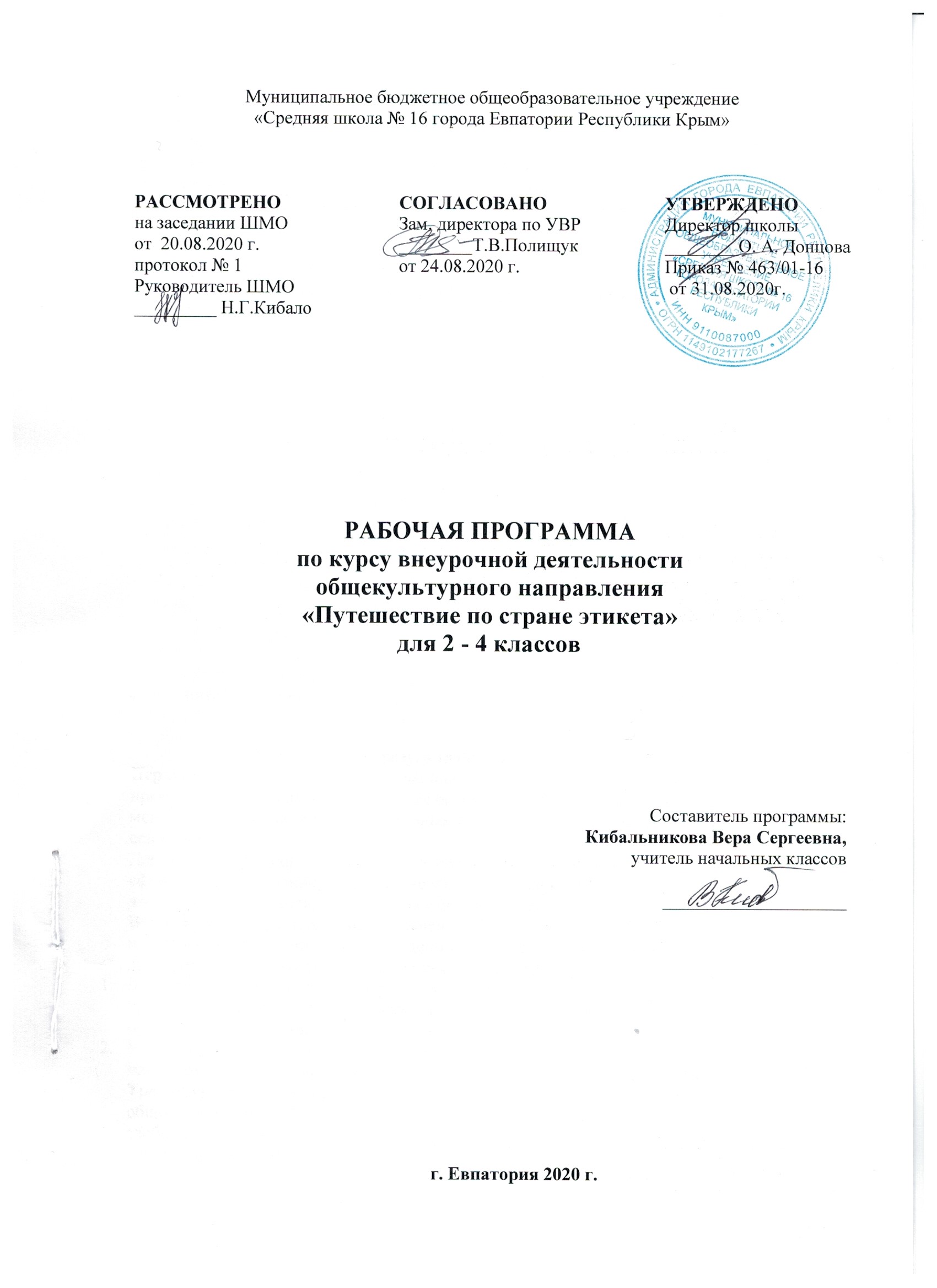 Образовательный стандарт: Федеральный государственный образовательный стандарт начального общего образования, утверждённый приказом Министерства образования и науки РФ № 373 от 06.10.2009 (с изменениями от 31.12.2015г. № 1576).Рабочая программа по курсу внеурочной деятельности духовно-нравственного направления составлена на основе авторской программы Шемшуриной А.И. Этическая грамматика в начальных классах. В помощь учителю. Часть1 – 2. -  М.: Школа-Пресс, 1999.Образовательные технологии и методы достижения поставленных задач, формы организации учебного процесса  их сочетание:Технологии:	- Технология личностно – ориентированного образования.- Технология использования игровых методов.- Метод проектов.- Технология обучения в сотрудничестве.- Технология разноуровневого обучения.- Информационно – коммуникационные технологии.- Технология ситуативного обучения.Методы достижения поставленных задач:- объяснительно-иллюстративный метод обучения;- репродуктивный метод обучения;- метод проблемного изложения в обучении;- частично-поисковый или эвристический метод;- исследовательский метод обучения.Формы организации работы и их сочетание:индивидуальная;парная;групповая;интерактивная.Планируемые результаты освоения учебного предмета Первый уровень результатов – учащиеся должны знать о моральных нормах и правилах нравственного поведения, в том числе об этических нормах взаимоотношений в семье, между поколениями, носителями разных убеждений, представителями различных социальных групп.Для достижения данного уровня результатов необходимо:сформировать позитивное отношение учащихся к занятиям этической грамматикой и к этическим нормам взаимоотношения с окружающими.Второй уровень результатов - получение обучающимися опыта переживания и позитивного отношения к базовым ценностям общества.Для достижения данного уровня результатов необходимо:Воспитать взаимоотношения обучающихся на уровне класса, то есть дружественной просоциальной среды, в которой каждый ребенок получает практическое подтверждение приобретенных знаний и начинает их ценить.Учащиеся должны получить опыт взаимодействия со сверстниками, старшими и младшими детьми, взрослыми в соответствии с общепринятыми нравственными нормами.Третий уровень результатов - получение обучающимися опыта самостоятельной общественной деятельности, ощущение себя гражданином, социальным деятелем, свободным человеком.Для его достижения необходимо:сформировать навык взаимодействия обучающихся с представителями различных социальных субъектов, в том числе за пределами образовательного учреждения, в открытой общественной среде.С переходом от одного уровня результатов к другому существенно возрастают воспитательные эффекты:на первом уровне воспитание приближено к обучению, при этом предметом воспитания как учения являются не столько научные знания, сколько знания о ценностях;на третьем уровне создаются необходимые условия для участия обучающихся в нравственно ориентированной социально значимой деятельности.Переход от одного уровня воспитательных результатов к другому должен быть последовательным, постоянным.В результате реализации настоящей программы могут быть достигнуты следующие воспитательные результаты:начальные представления о моральных нормах и правилах нравственного поведения;нравственно-этический опыт взаимодействия со сверстниками, старшими и младшими детьми, взрослыми в соответствии с общепринятыми нравственными нормами;неравнодушие к жизненным проблемам других людей, сочувствие к человеку, находящемуся в трудной ситуации;способность эмоционально реагировать на негативные проявления в детском обществе и обществе в целом, анализировать нравственную сторону своих поступков и поступков других людей;уважительное отношение к родителям, к старшим, заботливое отношение к младшим;знание традиций своей семьи и образовательного учреждения, бережное отношение к ним.Достижение трёх уровней воспитательных результатов обеспечивает появление значимыхэффектов духовно-нравственного развития и воспитания обучающихся — формирование основ российской идентичности, присвоение базовых национальных ценностей, развитие нравственного самосознания, укрепление духовного и социально-психологического здоровья, позитивного отношения к жизни, доверия к людям и обществу и т. д.Предметные результаты:Учащийся научится:осуществлять поиск необходимой информации для выполнения внеучебных заданий с использованием учебной литературы и в открытом информационном пространстве, энциклопедий, справочников (включая электронные, цифровые), контролируемом пространстве Интернета;осуществлять запись (фиксацию) выборочной информации об окружающем мире и о себе самом, в том числе с помощью инструментов ИКТ;строить сообщения, проекты в устной и письменной форме;проводить сравнение и классификацию по заданным критериям;устанавливать причинно-следственные связи в изучаемом круге явлений;строить рассуждения в форме связи простых суждений об объекте, его строении, свойствах и связях;Учащийся получит возможность научиться:осуществлять расширенный поиск информации с использованием ресурсов библиотек и сети Интернет;записывать, фиксировать информацию об окружающем мире с помощью инструментов ИКТ;осознанно и произвольно строить сообщения в устной и письменной форме;осуществлять выбор наиболее эффективных способов решения задач в зависимости от конкретных условий;осуществлять синтез как составление целого из частей, самостоятельно достраивая и восполняя недостающие компоненты;осуществлять сравнение, сериацию и классификацию, самостоятельно выбирая основания и критерии для указанных логических операций;строить логическое рассуждение, включающее установление причинно-следственных связей;Метапредметные результаты:Учащийся научится:Регулятивные универсальные учебные действия:принимать и сохранять учебную задачу;учитывать выделенные учителем ориентиры действия в новом учебном материале в сотрудничестве с учителем;планировать свои действия в соответствии с поставленной задачей и условиями её реализации, в том числе во внутреннем плане;адекватно воспринимать предложения и оценку учителей, товарищей, родителей и других людей;вносить необходимые коррективы в действие после его завершения на основе его оценки и учёта характера сделанных ошибок, использовать предложения и оценки для создания нового, более совершенного результата, использовать запись (фиксацию) в цифровой форме хода и результатов решения задачи, собственной звучащей речи на русском, родном и иностранном языкахПознавательные универсальные учебные действия:осуществлять поиск необходимой информации для выполнения учебных заданий с использованием учебной литературы, энциклопедий, справочников (включая электронные, цифровые), в открытом информационном пространстве, в том числе контролируемом пространстве Интернета;строить сообщения в устной и письменной форме;осуществлять анализ объектов с выделением существенных и несущественных признаковКоммуникативные универсальные учебные действия:адекватно использовать коммуникативные, прежде всего речевые, средства для решения различных коммуникативных задач, строить монологическое высказывание, владеть диалогической формой коммуникации;допускать возможность существования у людей различных точек зрения, в том числе не совпадающих с его собственной, и ориентироваться на позицию партнёра в общении и взаимодействии;учитывать разные мнения и стремиться к координации различных позиций в сотрудничестве;формулировать собственное мнение и позицию;договариваться и приходить к общему решению в совместной деятельности, в том числе в ситуации столкновения интересовУчащийся получит возможность для формирования:морального сознания на конвенциональном уровне, способности к решению моральных дилемм на основе учёта позиций партнёров в общении, ориентации на их мотивы и чувства, устойчивое следование в поведении моральным нормам и этическим требованиям;эмпатии как осознанного понимания чувств других людей и сопереживания им, выражающихся в поступках, направленных на помощь и обеспечение благополучия.Личностные результаты:У учащегося будут сформированы:умение ориентироваться в нравственном содержании и смысле как собственных поступков, так и поступков окружающих людей;знания основных моральных норм и ориентация на их выполнение;этические чувства — стыда, вины, совести как регуляторов морального поведения;эмпатия как понимание чувств других людей и сопереживание им2 классСодержание учебного курса (34 часа)Раздел 1. Этика общения (7 часов)Тема 1. Если песни петь, с ними веселей.Разговор о вежливости. Что значит быть воспитанным? От улыбки станет всем теплей.Тема 2. Добрым жить на белом свете радостно.Путешествие в сказку Волкова «Волшебник Изумрудного города». Разговор о доброте и смелости. Конкурс рисунков о путешествии друзей к Гудвину.Тема 3. Добро творить – себя веселить.Заочное путешествие в выставочный зал. Выставка рисунков о добре.Тема 4. Подумай о других.Беседа о добре, о добрых поступках. Чтение отрывка из сказки Волкова «Волшебник Изумрудного города». Раскрытие правила «Поступай всегда так, как бы ты хотел, чтобы поступали по отношению к тебе».Тема 5. Подарок коллективу.Урок-сюрприз, урок общения.Тема 6. Делу – время, потехе - час.Объяснение пословицы: «Делу – время, потехе - час». Изготовление значка - вежливость. Работа в группахТема 7. Чего в другом не любишь, того и сам не делай.Выставка значков для школы вежливости. Разговор о доброжелательности и равноправии в отношениях. Заучивание волшебного правила: «Чего в другом не любишь, того и сам не делай».Раздел 2. Этикет (8 часов)Тема 8. По  правилам этикета.Беседа: «Что такое этикет?» Путешествие по лабиринту этикетных правил. Решение задач по культуре поведения. Объяснение пословицы: «Уважая человека – уважаешь себя».Тема 9. Приглашение к столу.Путешествие в страну Этикета. Практическое занятие за столом. Разыгрывание сценок, где действующие лица сказочные герои. Игра «Концерт для именинников».Тема 10. Вот школа, дом, где мы живем.Разбор этикетных ситуаций в форме «Экзамен». Формулирование правил этикета.Тема 11. Вот магазин, куда идем.Знакомство с правилами этикета в магазине. Разыгрывание ситуаций.Тема 12. Дороги, транспорт, пеший путь.Игра «Светофор». Практическое занятие по правилам дорожного движения. Знакомство с правилами этикета в транспорте.Тема 13 - 14. Лес, речка, луг, где можно отдохнуть.Путешествие на лесную полянку. Знакомство с правилами поведения в лесу, на лугу, на речке.Тема 15. В гостях у Вежи.Новогодний праздник.Раздел 3. Этика отношений с окружающими (10 часов)Тема 16. Подари другому радость.Игровая программа «Хоровод вокруг елки». Составление предложения «Подари другому радость». Беседа на тему: «Кому и как мы можем дарить радость».Тема 17. От чего зависит настроение.Беседа «От чего зависит настроение». Знакомство с правилами создания хорошего настроения.Тема 18. Не стесняйтесь доброты своей.Подарок Старичку - лесовичку  и гномику Пыху. Создание газетыТема 19. Мой дом – моя семья.Дискуссия на тему: «Какой домик нужно построить гномику Пыху и Старичку - лесовичку».Тема 20. В труде человек хорошеет.Практическое занятие: «Наш общий дом»Тема 21. Все на белом свете солнышкины дети.Путешествие на полянку к Старичку – лесовичку и гномику Пыху. Сказка С. Маршака «Двенадцать месяцев».Тема 22. Поздравляем наших мам.Занятие в виде праздника. Концерт для мам. Выставка рисунков и поделок.Тема 23. Со взрослыми и сверстниками.Фотогаллерея «Мой самый лучший друг». Беседа «Кого я могу назвать своим лучшим другом». Тема 24.Примеры для подражания в народном творчестве.Советы-пословицы о добре. Добрый совет другу.Тема 25. Цени доверие других.Итоговое занятие по теме «Этика отношений с окружающими». Письмо гномику Пыху и Старичку - лесовичку.Раздел 4. Этика отношений в коллективе (9 часов)Тема 26. Как здорово, что все мы здесь сегодня собрались.Беседа «Как провели каникулы». Общеколлективная цветопись настроения. Беседа о том, как можно улучшить настроение. Песня «Настоящий друг».Тема 27. Советуем друг другу.Игра. Разговор с волшебным зеркальцем: «Свет мой, зеркальце, скажи, да всю правду доложи. Что мне посоветуют ребята в классе?»Тема 28. Общее и особенное для мальчиков и девочек.Сбор советов для мальчиков и для девочек. Составление требований к классному коллективу. Выбор ответственных за выполнение этих советов.Тема 29. Поговорил бы кто со мной.Путешествие к дедушке Этикету. Практическая работа по составлению своего разговора.Тема 30. Путешествие по весеннему лесу.Экскурсия в парк, лес, в процессе которой вырабатываются правила поведения в лесу.Тема 31. Подарок коллективу.Коллективная деятельность, в процессе которой каждый ребенок должен проявить себя. Даря свои умения, знания, таланты, мысли коллективу.Тема 32. Делаем газету.Беседа о работе по курсу «Этическая грамматика» за год. Дети выражают свои впечатления и пожелания приемом «свитка», который после прочтения помещаются в газету. Оформление газеты.Тема 33 - 34. Доброта что солнце.Итоговое занятие. Игры. Песни. Собирание лепестков.Тематический план3 классСодержание учебного курса (34 часа)Раздел 1. Этика общения (8 часов)Тема 1. Здравствуйте все!«Здравствуйте!» Что означает это слово? Это проявление доброжелательного отношения к каждому. Это значит начать встречу с доброжелательности, с улыбки.Тема 2. Будем беречь друг друга.Встреча с феей Добра. Есть страна, где хозяйничает фея Зла. Она сделала так, что люди разучились беречь друг друга. В этой стране все печально и трудно. Фея Добра учит быть вежливыми, внимательными, уважительными, доброжелательными, благодарными.Тема 3. Дружим с добрыми словами.Идет работа по «превращению» слов. Жадность заменяется щедростью, зависть – доброжелательностью, расположенностью, добродушием. Грубость – нежностью, лаской, снисходительностью. Жестокость – жалостью, сочувствием и т.д.Тема 4. Любим добрые поступки.Учимся видеть добрые поступки вокруг. Разучивание песни кота Леопольда о добрых делах. Соединение добрых слов и добрых поступков в единую цепочку.Тема 5. Подари дело и слово доброе.Высказывания детей, особенно о тех, кого не всегда любят и замечают в классе, всего того хорошего, чего он заслужил. Дополнение этих характеристик учителем. Запись этих высказываний на магнитофон – это память для ребят.Тема 6. Умеем общаться.Чтобы быть приятными окружающим и себе, надо соблюдать определенные правила. Главное из них – проявлять уважение к другому человеку: уметь видеть его настроение и считаться с ним, уметь поддержать интерес, считаться с желанием другого, уступать ему.Тема 7. Каждый интересен.Дети говорят стоящему (по очереди), чем он им интересен. Учитель добавляет, где необходимо, свои суждения. Подчеркнуть, как интересно в классе, когда каждый имеет свою изюминку, и всем от этого хорошо.Тема 8. Подарок коллективу.Устраивается общий праздник общения, где каждый дарит коллективу подарок: выдумку, песенку, рассказ …Раздел 2. Этикет (7 часов)Тема 9. Премудрости дедушки Этикета.Этикет – свод правил поведения человека в разных жизненных ситуациях. Постижение этой мудрости, чтобы достойно жить среди людей.Тема 10. За столом с дедушкой Этикетом.Коллективное чаепитие. Обыгрывание ситуаций поведения за столом.Тема 11. Школьные правила этикета.Разыгрывание сценок поведения в раздевалке, встреча с классом, поведение в столовой, на уроке. Дети импровизируют ситуации.Тема 12. Когда рядом много людей.Разрабатывается ряд правил поведения в общественных местах: на улице, в магазине, в транспорте, в театре, в музее, в библиотеке.Тема 13. Как решать семейные проблемы.Обсуждение волнующих детей семейных проблем: чтобы не произошла ссора, чтобы не было крика, чтобы нравилось быть дома.Тема 14. Чистый ручеек вашей речи.Дети импровизируют, передавая разговор у «костра» воображаемых героев. Речь должна быть полноводной, как река, ничто не должно мешать ее течению, засорять ее поток.Тема 15. Встречаем Новый год.Классный «Огонек» с праздничным столом.Раздел 3. Этика отношений с окружающими (10 часов)Тема 16. Душа – это наше творение.Рисование любимого сказочного героя, наделенными теми качествами, какими хочет обладать ребенок. Обсуждение ситуаций: «Я плачу, когда …», «Я смеюсь, когда …», «Я радуюсь, когда …»Тема 17. Отворите волшебные двери добра и доверия.Душевные силы могут изменить жизненные ситуации: чтобы не остаться одиноким, добро украшает мир, делает его разнообразнее. Волшебные двери сердца – двери добра и доверия.Тема 18. Хорошие песни к добру ведут.Дети поют ту песню, которую выбирает большинство. Рисование любимых героев песен. Выставка рисунков.Тема 19. Вглядись в себя, сравни с другими.Размышление о главном в человеке. Все мы разные, у каждого свое мироощущение и представление о жизни. Каждый человек индивидуален. Вглядываясь в себя и в других, мы задумываемся о хорошем и плохом.Тема 20. Помоги понять себя.Диалог, в котором дети раскрываются друг перед другом: где живет, с кем проводит время, какая семья, что больше всего любит делать дома, что интересно, что не любит и т.д.Тема 21. О настоящем и поддельном.Настоящее – это то, что реально существует и влияет на наши чувства, поступки, жизнь. И это не только все живое: люди, животные, природа, но и понятия, которые определяют наши отношения ко всему окружающему.Тема 22. Тепло родного дома.Часто ли всей семье собираемся и обсуждаем общие и наболевшие проблемы? Тепло дома должно согревать всех его обитателей.Тема 23. Поздравляем наших мам.Занятие в виде праздник. Приглашаем мам, бабушек, сестер, дарим им тепло и подарки. Выставка рисунков «Портрет моей мамы, бабушки, сестры».Тема 24. Цветы, цветы – в них Родины душа.Цветы – это живое воплощение, отклик Родины на наше чувство, живая ниточка, связывающая нашу жизнь с местом, где мы родились.Тема 25.Когда солнце тебе улыбается.Итоговое занятие – праздник весны и песни. Раздел 4. Этика отношений в коллективе (9 часов)Тема 26. Чтобы быть коллективом.Постановка задачи: преодолеть все плохое в коллективе. Каждый намечает свой путь, каждый сам себе дает задание в этом пути. И радость тоже общая.Тема 27. Коллектив начинается с меня.Как жить в коллективе, будучи очень разными? Что считать хорошим в коллективе, что плохим? Рассматривание сходных позиций к другим людям, друг к другу. Качества, которыми надо обладать, чтобы: считаться твоим другом; заслужить твое уважение; вызвать симпатию.Тема 28. Подарок коллективу.Занятие проводится по традиционной методике.Тема 29. Секретные советы девочкам и мальчикам.Вопросник отдельно для мальчиков и девочек, заполнение секретных карточек. При обсуждении заполняется общий «свиток».Тема 30-31. Скажи себе сам.Каждый пробует написать, чем он доволен в самом себе, а чем нет и почему. Задание на будущее и цель, как достичь намеченное.Тема 32-33. Вот и стали добрей и умней.Путешествие по лабиринту мудрых откровений, которые помогли нам лучше понять себя, других, стать строже к себе и добрее, снисходительнее к другим, помогли стать умней и добрей.Тема 34. Школе посвящается.Заключительный праздник со всеми элементами этической направленности.Тематический план4 классСодержание учебного курса (34 часа)Раздел 1. Этика общения (7 часов)Тема 1. Оглянись внимательно вокруг.Решение нескольких педагогических задач, в которых рассматриваются качества людей: гордость, скромность, достоинство. Вывод: в проявлениях человека, его поведении проступают нравственные качества характера, то есть различные формы поведения, поступки характеризуют человека кК личность.Тема 2.  Умение быть самим собой.Совесть воспитать трудно. А обманывать легко. Тем упорнее необходимо бороться за чистоту этого важнейшего свойства души.Тема 3. Что достойно гражданина.Рассматривание понятий гражданин, гражданственность, гражданская активность. Определение своей роли в жизни школы, класса, в любом действовании во имя блага или радости других – шаг гражданина.Тема 4. Даже будни может труд сделать праздничными днями.Труд воспитывает человека, а плоды его труда украшают жизнь. Не случайно говорят: «Где нет труда, сады там не цветут». Труд – это не только физическая работа. Трудиться приходится карандашом над книгой… воспитание себя – тоже труд.Тема 5. Праздник школьного вальса.Девиз: «Не жди. Когда тебе устроят праздник, будь активным его устроителем!» роль вальса в школьной жизни.Тема 6 - 7. Приглашение к зеркалу.Каждый задает волшебный вопрос: «Ну-ка, зеркальце, скажи, да всю правду доложи…» зеркало должно быть доброжелательным и тактичным.Раздел 2. Этикет (8 часов)Тема 8. «Обычай – деспот меж людей» А.С. ПушкинРассматривание истории русского этикета. Нормы этикета складывались постепенно в результате отбора из правил поведения в области культуры взаимоотношений людей.Тема 9 – 10. Твой стиль поведения.Разобраться, что же должно и что не должно быть свойственно стилю поведения воспитанного человека. Работа с пословицами. Придумывание системы отношений в коллективе.Тема 11. Мальчики. Девочки.Отбор наиболее важных советов в этике поведения для мальчиков и для девочек. Обыгрывание: у девочек и мальчиков по свитку, в которые они записывают свои советы.Тема 12. Поиграем и подумаем.Высказывание впечатлений о незнакомом человеке по фотографии. Убеждение в том, что в мерке о любом человеке должна присутствовать доброжелательность. Ролевые игры.Тема 13. Когда какое слово молвить.Умение разговаривать – искусство весьма не простое. Каждый человек несет ответственность за произнесенное слово. Бестактное слово – угроза здоровью, так как оно больно ранит, угроза мирным отношениям, начало взаимных обид и ссор.Тема 14. За общим столом.Обсуждение необходимости сервировки праздничного стола, умения вести себя за столом. Организация стола общими усилиями. Закрепление навыков этикета.Тема 15. Доброта и доброжелательность.Доброта – глубокое и широкое понятие – чуткость, отзывчивость, деликатность по отношению к другим людям, а доброжелательность – составная часть доброты.Раздел 3. Этика отношений с окружающими (9 часов)Тема 16. «Поспешай делать добро». (народная мудрость)Игровые моменты. Ролевые игры. Изречения, пословицы на тему добра. Назначение человека – творить добро. Призыв: «Люди Земли, мыслите, думайте, творите Добро!»Тема 17. «Думай хорошо, и мысли созреют в добрые поступки» (Л.Н. Толстой)Жизнь предлагает разные ситуации, и очень важно думать, как поступить. Суметь защитить свое человеческое достоинство. Противостоять злу, несправедливости, наказать зло – добрый поступок, требующий большого мужества. Необходимо защищать доброе и в себе, и в других. Решительно давать отпор злу.Тема 18. Родительский дом.Ролевые игры. Как избежать проявления в семье лени. Грубости, несдержанности, каприз, претензий. Повседневные обязанности – это капли, из которых сливается море человеческого долга.Тема 19. Любите ваших матерей.Отчего грустнеют мамины глаза? Как сократить минуты грусти. Печали, душевных огорчений наших мам? Разыгрывание ситуаций. Анкета «Насколько вы знаете своих мам».Тема 20.  «Поздравляем наших мам».«Огонек», посвященный мамам.Тема 21. О тех, кто сердце отдал людям.Любовь, как и доброта, должна быть активной, проявлять себя. Самая чистая, действенная и светлая любовь – это любовь к матери и к Родине. Разговор о воевавших и отстоявших нашу Родину от бед и невзгод.Тема 22. Умей быть щедрым.Установит разницу между «быть щедрым» и «быть добрым». Любовь и забота о других – вот основа человеческой щедрости. Ролевые игры.Тема 23. Праздник благодарности.Участие каждого в празднике, внесение своих предложений.Тема 24. Добрыми делами славен человек.Работа с изречениями. Для осмысления себя – анкета с целью увидеть и откликнуться на хорошее, остановиться, подумать, чтобы знать, куда и как двигаться дальше.Раздел 4. Этика отношений в коллективе (10 часов)Тема 25. Расскажи мне обо мне.Проведение по сложившейся традицииТема 26. Присмотритесь друг к другу.На базе сказки об охотнике прийти к выводу. Что вместе, в коллективе, где один за всех и все за одного – надежно, радостно, легко.Тема 27. Подарок коллективу.Коллективная деятельность, в которой проявляется, как сложились отношения детей, подведение итогов навыков этического поведения.Тема 28. Я, ты, мы.Стремление к тому, чтобы товарищество, солидарность, единство, общность интересов, общие дела легли в основу отношений в детском коллективе.Тема 29 - 30. О дружбе мальчиков и девочек.Разговор о нормах этического отношения мальчиков и девочек. Работа с таблицей требований к мальчикам и девочкам. Каждый аргументирует свое согласие или несогласие с пунктами таблицы.Тема 31. Не хуже других.Ролевые игры. Работа с изречениями. Принцип: покупаю, добываю. Костьми ложусь, а захватываю только для того, чтобы выглядеть «не хуже людей», – очень опасный принцип.Тема 32. «Скажи себе сам».Написать пять нравственных качеств, важных для человека. Напротив каждого – собственная оценка себя. Ролевые игры.Тема 33-34. Храни достоинство свое повсюду, человек!Разговор за круглым столом. Обмен мнениями, суждениями, знаниями в поисках общего решения проблемы. Достойный человек не тот, у кого нет недостатков. А тот, у кого есть достоинство. Наметить путь достижения и обретения своего достоинства.Тематический планКалендарно-тематическое планирование 2 класс№ раздела и темыНаименование разделов и темКоличество часовРаздел 1.Этика общения 7 часовРаздел 2.Этикет8 часовРаздел 3.Этика отношений с окружающими10 часовРаздел 4.Этика отношений в коллективе9 часов№ раздела и темыНаименование разделов и темКоличество часовРаздел 1.Этика общения 8 часовРаздел 2.Этикет7 часовРаздел 3.Этика отношений с окружающими10 часовРаздел 4.Этика отношений в коллективе9 часов№ раздела и темыНаименование разделов и темКоличество часовРаздел 1.Этика общения 7 часовРаздел 2.Этикет8 часовРаздел 3.Этика отношений с окружающими9 часовРаздел 4.Этика отношений в коллективе10 часов№ п/п№ п/пДАТАДАТАТЕМАпланфактпланфактТЕМАРаздел 1. Этика общения (7 часов).Раздел 1. Этика общения (7 часов).Раздел 1. Этика общения (7 часов).Раздел 1. Этика общения (7 часов).Раздел 1. Этика общения (7 часов).105.09Если песни петь, с ними веселей.212.09Добрым жить на белом свете радостно.319.09Добро творить – себя веселить.426.09Подумай о других.503.10Подарок коллективу.610.10Делу время, потехе час.717.10Чего в другом не любишь, того и сам не делай!Раздел 2. Этикет (8 часов).Раздел 2. Этикет (8 часов).Раздел 2. Этикет (8 часов).Раздел 2. Этикет (8 часов).Раздел 2. Этикет (8 часов).824.10По  правилам этикета.907.11Приглашение к столу.1014.11Вот школа, дом, где мы живем.1121.11Вот магазин, куда идем.1228.11Дороги, транспорт, пеший путь.1305.12Лес, речка, луг, где можно отдохнуть.1412.12Лес, речка, луг, где можно отдохнуть.1519.12В гостях у Вежи.Раздел 3. Этика отношений с окружающими (10 часов).Раздел 3. Этика отношений с окружающими (10 часов).Раздел 3. Этика отношений с окружающими (10 часов).Раздел 3. Этика отношений с окружающими (10 часов).Раздел 3. Этика отношений с окружающими (10 часов).1626.12Подари другому радость.17От чего зависит настроение.18Не стесняйтесь доброты своей.19Мой дом – моя семья.20В труде человек хорошеет.21Все на белом свете солнышкины дети.22Поздравляем наших мам.23Со взрослыми и сверстниками.24Примеры для подражания в народном творчестве.25Цени доверие других.Раздел 4. Этика отношений в коллективе (9 часов).Раздел 4. Этика отношений в коллективе (9 часов).Раздел 4. Этика отношений в коллективе (9 часов).Раздел 4. Этика отношений в коллективе (9 часов).Раздел 4. Этика отношений в коллективе (9 часов).26Как здорово, что все мы здесь сегодня собрались.27Советуем друг другу.28Общее и особенное для мальчиков и девочек.29Поговорил бы кто со мной.30Путешествие по весеннему лесу.31Подарок коллективу.32Делаем газету.33Доброта что солнце.34Итоговое занятие.